Załącznik Nr 6ANKIETA PODATNIKAProsimy o uzupełnienie poniższych danych celem przygotowania umowy na przeprowadzenie wykładu (szkolenia) w ramach Funduszu konferencyjno-szkoleniowego.Nazwa konferencji/szkolenia……………………………………………………………...………..……Temat wykładu ……………………………………………………………………………...………..……………………………………………………………………...………..…………………………………… Termin wygłoszenia wykładu …….……………………………………………...……………...…….….. Liczba godzin trwania wykładu (1godz=45min.) ……………………………….………………..…..….. Stawka brutto za 1 godzinę wykładu …………………………………………….………………...…….. Wynagrodzenie za wykład (stawka za godzinę x liczba godzin) ………..……….………………...……...W przypadku gdy usługa zostanie rozliczona fakturą wystawioną przez firmę szkoleniową lub wykładowcę który prowadzi działalność gospodarczą i wystawi z tego tytułu fakturę (rachunek) prosimy o podanie:Nazwy firmy…………………………………………………………………………...………………….... Adresu firmy………………………………………………………………………………………….…...... Nr NIP …………………………………………………………………………………………..….………. Imię i nazwisko osoby reprezentującej firmę……………………..…………………….…..…….……… Stanowisko………………………………………………………………………………...……..…….……W przypadku gdy usługa zostanie zrealizowana przez osobę fizyczną prosimy o wypełnienie danych na stronie nr 2:ANKIETA PODATNIKA DO UMOWY ZLECENIANazwisko i imiona .........................................................................................................................................Data i miejsce urodzenia ..............................................................................................................................Adres zamieszkania ......................................................................................................................................(miejscowość, ulica, nr)Kod pocztowy.........................................................Poczta.............................................................................Gmina/Dzielnica.............................................................................................................................................Powiat.............................................................................................................................................................. Urząd Skarbowy (adres wraz z pocztą)................................................................................................................................................................................................................................................................................Oddział NFZ .................................................................................................................................................Pesel …………………………………...……………………...…….…………………………….……....… NIP (wypełniamy w przypadku rozliczania się z Urzędem Skarbowym przy pomocy tego identyfikatora – dotyczy osób prowadzących działalność gospodarczą)......................................................................................................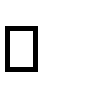 Czy podatnik ma ustalone prawo do emerytury/renty (w przypadku renty podać stopień niepełnosprawności) ..........................................................................................................................................Nr telefonu kontaktowego (praca/dom/komórka) .............................................................................................................................................................................................................................................................Adres email………..………………………………………………………………….…………...………... Nr rachunku bankowego:Oświadczam że jestem zatrudniona(y) w: (wpisać nazwę i adres zakładu pracy)....................................................................................................................................................................................................................................................................................................................................................na podstawie umowy o pracę i otrzymuję z tego tytułu wynagrodzenie w wysokości wyższej niż minimalna płaca (do 30.06.2024 r. minimalne wynagrodzenie wynosi 4.242 zł a od 01.07.2024 r. 4.300 zł).Oświadczam iż powyższe dane są zgodne ze stanem faktycznym. W przypadku zmiany danych prosimy o powiadomienie.............................................................................data i podpis